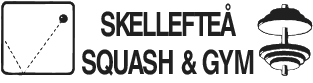 Skellefteå Squash & Gym prislista Passa på att bli medlem. Då kan du bland annat boka tider på nätet och vara med i klubbens interna stegspel. Dessutom är det fritt spel på klubbkvällar samt 10% rabatt i shopen. 
Medlemskap i Skellefteå Squashklubb 1 år senior ………………….....200:- Junior t.o.m 20 år 100:- Hela familjen 300:-Årskort Squash och Gym.………………………………………………….………...2200:- Gäller ett år från dagen du löser årskort Fritt spel på bokade tider.Autogiro………………………………………………………………………………….……186:-/per månad min 12 månader Årskort Gym ……………………………………………………………………….……….1800:- Autogiro……………………………………………………………………………….……..153:-/per månad min 12 månader Halvårskort………………………………………………………………………….…….…1100:-Kvartalskort……………………………………………………………………………….…600:-Nyckelbricka man får tillbaka 100 kr vid återlämnande................200:-Löpande månadskort gym 300 kr per månad……………………….……..300:- per månadSommarkort Squash och Gym  gäller Juni, Juli, Augusti………..…...495:-Juniorkort……………………………………………………………………………….……500:- Fritt spel per termin på bokade tider . För juniorer deltagande i juniorträning Exklusive medlemskap. Fritt gym för juniorer i juniorträning från 15 år per termin….…….…250:-Årskort Squash junior t.o.m 20 år…………………………………………….…1000:-Engångsbetalande squash per halvtimma  ………………………………...60:-Engångsbetalande  squash per timma……………………………….…….….100:- Engångsbetalande Gym …………………………………………………….………...50:-10 kort squash………………………………………………………………………………400:-10 kort Gym………..…………………………………………………………………..……400:-Rackethyra.........................................................................................30:- Squashbollhyra………………………………………………………………………………10:-Prislistan gäller f.o.m 2019-08-15   Adress: Skellefteå Squashklubb, Magasingränd 4, 931 32 Skellefteå. Tidsbokning: 0910-389 30. Övrigt: 070- 225 45 17 Hemsida: www.skellefteasquash.se E-post: Info@skellefteasquash.se Org-nummer: 802443-5359 